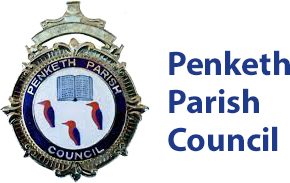                            Parish Council Monthly Surgery 2022- 2023                         Penketh Library - Honiton Way 10:30am – 11:30amSaturday 2nd April 2022Councillor Fox Saturday 7th May 2022Councillor LayfieldSaturday 4th June 2022Councillor S. JonesSaturday 2nd July 2022Councillor HaywoodAugust 2022No Surgery Saturday 3rd September 2022Councillor L. JonesSaturday 8th October 2022Councillor LenihanSaturday 5th November 2022Councillor HeaverSaturday 3rd December 2022Councillor FellowsSaturday 7th January 2023Councillor Potts Saturday 4th February 2023Councillor Solan CooperSaturday 4th March 2023Councillor Lee BeddowsSaturday 1st April 2023TBC